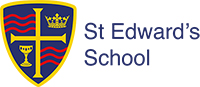 PERSON SPECIFICATION – English TeacherEssential Essential Desirable Desirable EvidenceQualifications Good first degree or equivalent academic qualificationAP & CTQualified Teacher status AP & CTExperience  Experience  Experience  Experience  Experience  Experience  Proven track record of good / outstanding teaching of English and excellent outcomesProven track record of good / outstanding teaching of English and excellent outcomesAP IN & RFDevelopment of good working relationships with parents and carers, and other stakeholdersDevelopment of good working relationships with parents and carers, and other stakeholdersAP IN & RFHigh quality teaching to students of all abilities. High quality teaching to students of all abilities. AP OB & RFDeveloping differentiated schemes of learning, that prepare students effectively for linear examinations.  Developing differentiated schemes of learning, that prepare students effectively for linear examinations.  AP & INCommitment to personal professional developmentCommitment to personal professional developmentAP OB & RFExperience as a form tutor and or/ pastoral work Experience as a form tutor and or/ pastoral work AP & INThe leading of prayer or reflection as a Form Tutor, or delivering assembliesThe leading of prayer or reflection as a Form Tutor, or delivering assembliesINSkills Skills Skills Skills Skills Skills Excellent communication and organisational skills Excellent communication and organisational skills AP IN & RFAbility to use IT effectively.Ability to use IT effectively.IN & RFThe ability to inspire, engage and motivate studentsThe ability to inspire, engage and motivate studentsAP IN & RFAbility to work hard under pressure while maintaining a positive, professional attitude Ability to work hard under pressure while maintaining a positive, professional attitude INAbility to organise and prioritise workload and work on own initiative Ability to organise and prioritise workload and work on own initiative INExcellent skills in managing student behaviour positively Excellent skills in managing student behaviour positively AP OB & RFWillingness to support Extra Curricular ActivitiesWillingness to support Extra Curricular ActivitiesAP & INKnowledge and Understanding  Knowledge and Understanding  Knowledge and Understanding  Knowledge and Understanding  Knowledge and Understanding  Knowledge and Understanding  The latest curriculum developments in English across Key Stages 3 - 5The latest curriculum developments in English across Key Stages 3 - 5INHow to engage students in learning, creating curious and independent learnersHow to engage students in learning, creating curious and independent learnersOB & INUnderstanding that the best teachers and the best learning take place in high quality professional relationships; and that the ned goal of education goes well beyond examinationsUnderstanding that the best teachers and the best learning take place in high quality professional relationships; and that the ned goal of education goes well beyond examinationsAP & INUnderstanding of effective progress monitoring and intervention strategies Understanding of effective progress monitoring and intervention strategies INSafeguarding requirements, processes and strategiesSafeguarding requirements, processes and strategiesINAP = Application, IN = Interview, CT = Certificates, OB = Observation and RF = ReferencesAP = Application, IN = Interview, CT = Certificates, OB = Observation and RF = ReferencesAP = Application, IN = Interview, CT = Certificates, OB = Observation and RF = ReferencesAP = Application, IN = Interview, CT = Certificates, OB = Observation and RF = ReferencesAP = Application, IN = Interview, CT = Certificates, OB = Observation and RF = ReferencesAP = Application, IN = Interview, CT = Certificates, OB = Observation and RF = References